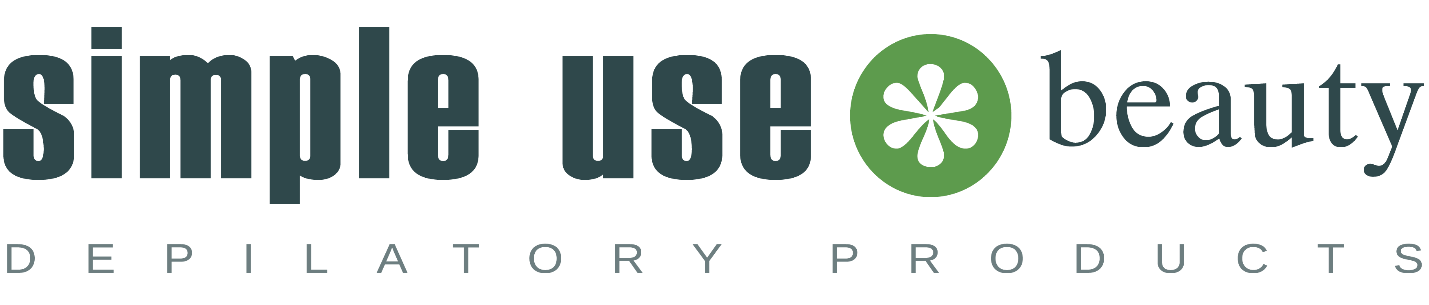 Приложение № 2 к Регламенту о судейской коллегииАНКЕТА-ЗАЯВКА СТАТИСТА*     САХАР/ВОСК/ПОЛИМЕР**  ДАТА И СКАН ДИПЛОМА ПРИЗЕРАФИОдата рождениягород  проживаниятелефонэлектронная почтапрофили в соцсетяхподтверждение квалификации *УЧАСТИЕ В ЧЕМПИОНАТАХ**